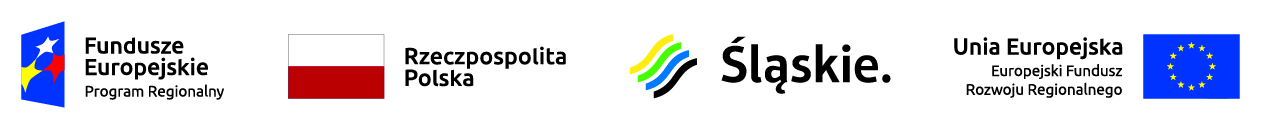 Załącznik nr 1 do SWZ							............................... dnia .........................                                        Numer referencyjny : ZP.271.6.2021                                                                                   	 		Zamawiający:                                                                                    		    Gmina Rudnik ul. Kozielska 1,								47- 411  Rudnik 	                                                       FORMULARZ   OFERTYdla postępowania o udzielenie zamówienia publicznego                                                                      pn. „Termomodernizacja budynku mieszkalnego w Strzybniku przy ul. Parkowej 4 ”                prowadzonego w trybie podstawowym na podstawie art. 275 pkt 1 ustawy Pzp	Oferta jest złożona przez Wykonawcę¹) *: Zarejestrowana nazwa (firma) Wykonawcy: .................................................................................................................................................NIP/PESEL: .............................,   REGON: .............................., KRS/CEIDG: …………………...,        Zarejestrowany adres (siedziba) Wykonawcy:ul. ......................................,     kod pocztowy: ......................,  miejscowość: ....................................powiat: ..............................,    województwo: .......................,  kraj: ………………………………..,Dane kontaktowe Wykonawcy:telefon: ..............................,    faks: ....................................,   e-mail: ...............................@............,¹) w przypadku oferty składanej przez Konsorcjum, należy osobno podać dane dotyczące Lidera oraz Partnera KonsorcjumZamówienie zamierzamy zrealizować (należy zaznaczyć właściwy kwadrat):   sami,   jako konsorcjum w skład którego wchodzą:LIDER: ......................................................................................................................................PARTNER/RZY: ........................................................................................................................                                          (nazwa firmy wiodącej – Lidera, oraz Partnera/ów/ Konsorcjum)Oświadczam/Oświadczamy*,że niżej wymienieni Wykonawcy wspólnie ubiegający się o udzielenie zamówienia wykonają następujące czynności składające się na przedmiot zamówienia:Uwaga:  W przypadku złożenia oferty wspólnej (jako konsorcjum), do formularza oferty należy załączyć pełnomocnictwo do reprezentowania wykonawców wspólnie ubiegających się o zamówienie Informacje ogólne:1. 	Osoba/osoby przewidziana/ne do podpisania umowy:	…………………………………..………………………………2.	Korespondencję związaną z prowadzonym postępowaniem oraz ze złożoną ofertą proszę kierować  na:	adres e-mail:  ……………………………………@………………...	adres skrzynki ePUAP: ………………………………………………	Pełnomocnik w przypadku składania oferty wspólnej:	Nazwisko, imię..……………………………………………………………………………...	Adres e mail…………………………………………………………………………………..Oferta: 	W odpowiedzi na ogłoszenie zamieszczone w Biuletynie Zamówień Publicznych, do składania ofert 	trybie podstawowym bez negocjacji na podstawie art. 275 pkt 1 ustawy Pzp, pn.„Termomodernizacja 	budynku mieszkalnego w Strzybniku” składamy niniejszą ofertę i oferuję/my wykonanie 	przedmiotu zamówienia w pełnym zakresie rzeczowym określonym w specyfikacji warunków 	zamówienia (SWZ), na zasadach określonych w ustawie Prawo zamówień publicznych (tj. Dz. U. z 	2021r. poz. 1129), oraz zgodnie z poniższymi warunkami:1.	Oferuję/my wykonanie całego przedmiotu zamówienia  za kwotę wynagrodzenia kosztorysowego	 wartość  zamówienia (netto )………………………………………. zł  	plus kwota podatku VAT  8 %  w kwocie..............................…....zł	razem brutto: ………………………………………………………...zł	słownie:..........................................................................………………………………………2.	Oświadczam/Oświadczamy*,że zamówienie zostanie wykonane w terminie 105 dni od daty 	zawarcia umowy.		Za termin wykonania przedmiotu zamówienia przyjmuje się pisemne zgłoszenie Wykonawcy 	gotowości do odbioru końcowego przedmiotu umowy, potwierdzone przez kierownika budowy 	(kierownika robót)  i inspektora nadzoru.	3.	Oświadczam/Oświadczamy*,że udzielimy Zamawiającemu gwarancji na cały przedmiot 	zamówienia tj.  na  okres ……….........m-cy  licząc od dnia odbioru końcowego. ( Uwaga: należy podać okres gwarancji 60 m-cy,  lub 72 m- ce , lub 84 m-ce  ) Minimalny okres gwarancji    wynosi:   60 m-cy Maksymalny okres gwarancji wynosi:   84 m-ce Oświadczenia: 1.	Oświadczam/Oświadczamy*, że wypełniłem/wypełniliśmy* obowiązki informacyjne przewidziane 	w art. 13 lub art. 14 RODO1) wobec osób fizycznych, od których dane osobowe bezpośrednio lub 	pośrednio pozyskałem/pozyskaliśmy w celu ubiegania się o udzielenie zamówienia publicznego w 	niniejszym postępowaniu.*		1) rozporządzenie Parlamentu Europejskiego i Rady (UE) 2016/679 z dnia 27 kwietnia 2016 r. w sprawie 	ochrony osób fizycznych w związku z przetwarzaniem danych osobowych i w sprawie swobodnego 	przepływu takich danych oraz uchylenia dyrektywy 95/46/WE (ogólne rozporządzenie o ochronie 	danych) (Dz. Urz. UE L 119 z 04.05.2016, str. 1). 		*W przypadku gdy wykonawca nie przekazuje danych osobowych innych niż bezpośrednio jego 	dotyczących lub zachodzi wyłączenie stosowania obowiązku informacyjnego, stosownie do art. 13 ust. 	4 lub art. 14 ust. 5 RODO treści oświadczenia wykonawca nie składa (usunięcie treści oświadczenia np. 	przez jego wykreślenie).2.	Oświadczam/Oświadczamy*, że przez podwykonawców zostanie wykonany niżej wymieniony zakres 	zamówienia:.................................................................................................	Zamierzamy/Zamierzamy*powierzyć wykonanie części zamówienia następującym 	podwykonawcom (o ile jest to wiadome, podać firmy podwykonawców): ………………*3.		Oświadczam/Oświadczamy*, iż w celu spełnienia warunków udziału w niniejszym postępowaniu o 	udzielenie zamówienia, polegam na zdolnościach technicznych lub zawodowych lub sytuacji 	finansowej lub ekonomicznej innych podmiotów udostępniających te zasoby zgodnie z przepisami art. 	118 ustawy pzp. (należy zaznaczyć znakiem „X” odpowiedni kwadrat przy właściwej odpowiedzi):   TAK w następującym zakresie: ………………………………...   NIE		Uwaga: W przypadku, gdy wykonawca wypełni zaznaczy „NIE”, zamawiający uzna, iż wykonawca 		nie polega na zdolnościach technicznych lub zawodowych lub sytuacji finansowej lub 			ekonomicznej innych podmiotów w celu spełnienia warunków udziału w niniejszym 			postępowaniu o udzielenie zamówienia.W przypadku, gdy wykonawca zaznaczy „TAK”, do formularza oferty należy dołączyć:		- Zobowiązanie innego podmiotu na zasobach którego polega Wykonawca - wg wzoru 		stanowiącego zał. nr 4 do SWZ,		 - Oświadczenie o niepodleganiu wykluczeniu oraz Oświadczenie o spełnianiu warunków udziału               		w postępowaniu –   złożone odrębnie i podpisany/ne przez podmiot/ty udostępniający/ce zasoby zgodnie 		z zał. nr 2 i nr 3 do  SWZ; 4.	Oświadczam/Oświadczamy*,że niniejsza oferta jest zgodna z przedmiotem zamówienia i treścią SWZ.5.		Oświadczam/Oświadczamy*, że zapoznałem/zapoznaliśmy się z  warunkami 	zawartymi                                	w specyfikacji warunków zamówienia wraz z wszelkimi zmianami, uzupełnieniami i aktualizacjami 	oraz pozostałymi załączonymi dokumentami i przyjmuję/my je bez zastrzeżeń.6.		Oświadczam/Oświadczamy*, że uwzględniłem/śmy zmiany i dodatkowe ustalenia wynikłe w trakcie 	procedury o udzielenie niniejszego zamówienia publicznego, stanowiące integralną część SWZ, 	wyszczególnione we wszystkich przekazanych/udostępnionych przez Zamawiającego 	pismach/dokumentach.7.		Oświadczam/Oświadczamy*, że zdobyłem/śmy konieczne informacje niezbędne do przygotowania 	oferty.8.		Oświadczam/Oświadczamy*,że jestem/my związany/ni niniejszą ofertą przez okres wskazany                         	w Specyfikacji Warunków Zamówienia.9.		Oświadczam/Oświadczamy*, że akceptuję/my wzór umowy stanowiący załącznik  nr 7 do SWZ                                	i w przypadku wyboru mojej/naszej oferty, zobowiązuję/my się do jej podpisania w formie 	przedstawionej w SWZ (z uwzględnieniem zmian i dodatkowych ustaleń wynikłych w trakcie 	procedury o udzielenie niniejszego zamówienia publicznego) 	oraz  w miejscu i terminie wyznaczonym 	przez Zamawiającego.10.		Oświadczam/Oświadczamy*, iż przed podpisaniem umowy wniesiemy zabezpieczenie należytego 	wykonania umowy w wysokości 5 % naszej ceny oferty brutto, w formie……………11.		Wykonawca oświadcza, iż jest (należy zaznaczyć znakiem „X” właściwy kwadrat przy 	właściwej informacji):   Mikroprzedsiębiorstwem   Małym przedsiębiorstwem   Średnim przedsiębiorstwem   Jednoosobową działalnością gospodarczą    Osobą fizyczną nieprowadzącą działalności gospodarczej    inny rodzaj   	12.	Oświadczam/Oświadczamy*, że niniejsza oferta (należy zaznaczyć znakiem „X” właściwy 			kwadrat przy właściwej informacji):   nie zawiera informacji stanowiących tajemnicę przedsiębiorstwa   zawiera informacje stanowiące tajemnicę przedsiębiorstwa	Wykaz zastrzeżonych dokumentów/informacji: ……………………     	   wydzielonych w odrębnym pliku o nazwie: ……………………………………………………………………...Powyższe informacje zostały zastrzeżone, jako tajemnica przedsiębiorstwa z uwagi na: (proszę wykazać, iż zastrzeżone informacje stanowią tajemnicę przedsiębiorstwa)…………….13.	W trybie art. 225 ust. 1 ustawy Prawo zamówień publicznych oświadczam/ oświadczamy*, iż wybór 		naszej oferty będzie/nie będzie* prowadził do powstania u Zamawiającego obowiązku podatkowego 		zgodnie z przepisami ustawy o podatku od towarów i usług dla celów zastosowania kryterium ceny 		Zamawiający dolicza do przedstawionej w tej ofercie ceny kwotę podatku od towarów i usług, którą 		miałby obowiązek rozliczyć. 	W przypadku gdy wybór oferty Wykonawcy będzie prowadził do powstania 
	u Zamawiającego obowiązku podatkowego Wykonawca zobowiązany jest wskazać nazwę (rodzaj) 	towaru lub usług, wartość tego towaru lub usług bez kwot podatku VAT. Nazwa towaru lub usług 	prowadzących do powstania u Zamawiającego obowiązku podatkowego 	……………………………………, stawka podatku ………………oraz wartość tych towarów i usług 	bez 	podatku od towarów i usług: …………………………………… zł.	UWAGA! Powyższe pola zaznaczone kursywą wypełniają wyłącznie Wykonawcy, których wybór 	oferty prowadziłby u Zamawiającego do powstania obowiązku podatkowego.14.	Oświadczam/Oświadczamy*, że akceptuję/my termin zapłaty faktury wynoszący 30 dni licząc od daty 	jej doręczenia Zamawiającemu wraz z dokumentami rozliczeniowymi.15.	Oświadczam/Oświadczamy*,że za wykonanie przedmiotu zamówienia wystawię/my jedną 	fakturę końcową sporządzoną w oparciu o końcowy protokół odbioru robót na łączną kwotę 	wynagrodzenia Wykonawcy brutto po zakończeniu całego zadania.16	W sprawach dotyczących wykonania przedmiotu zamówienia podajemy poniższy sposób 	kontaktowania się z naszą firmą 	nr telefonu ……………………		mail ………………………….		UWAGA:	*   jeżeli nie dotyczy należy usunąć bądź skreślić	UWAGA:	1. Zamawiający zaleca przed podpisaniem zapisanie niniejszego dokumentu w formacie .pdf	2.Formularz oferty musi być opatrzony przez osobę lub osoby uprawnione do reprezentowania 	Wykonawcy, kwalifikowanym podpisem elektronicznym lub podpisem zaufanym lub podpisem 	osobistym.Nazwa/imię i nazwisko Wykonawcy, spośród Wykonawców wspólnie ubiegających się o udzielenie zamówieniawskazanie czynności składających się na przedmiot zamówienia, które zostaną wykonane przez poszczególnych Wykonawców wspólnie ubiegających się      o udzielenie zamówienia.